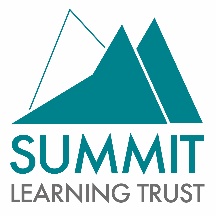 Summit Learning Trust is an equal opportunities employer and we are determined to ensure that no applicant or employee receives less favourable treatment on the grounds of gender reassignment, age, disability, religion or belief, sex, sexual orientation, marital status, pregnancy/maternity or race.Please complete all sections on this form.  If any section does not apply to you, enter ‘not applicable’ (n/a)JOB APPLICATION FORM – TEACHING POSTSThe Trust is committed to safeguarding and promoting the welfare of our students and we expect all applicants to share this commitment.  All appointments will be subject to an enhanced DBS disclosure, including a Children’s barred list check.RECRUITMENT MONITORINGJOB TITLE __________________________________JOB REFERENCE NUMBER _____________________1.  VACANCY DETAILS1.  VACANCY DETAILS1.  VACANCY DETAILS1.  VACANCY DETAILS1.  VACANCY DETAILS1.  VACANCY DETAILS1.  VACANCY DETAILS1.  VACANCY DETAILS1.  VACANCY DETAILS1.  VACANCY DETAILS1.  VACANCY DETAILS1.  VACANCY DETAILS1.  VACANCY DETAILS1.  VACANCY DETAILS1.  VACANCY DETAILS1.  VACANCY DETAILS1.  VACANCY DETAILS1.  VACANCY DETAILSPosition applied for:Position applied for:Position applied for:School Main SubjectMain SubjectSubsidiary SubjectSubsidiary SubjectSubsidiary SubjectSubsidiary SubjectSubsidiary SubjectOther subject interests e.g. Sport, Music, Drama, Community Language.Please give details oppositeOther subject interests e.g. Sport, Music, Drama, Community Language.Please give details oppositeOther subject interests e.g. Sport, Music, Drama, Community Language.Please give details oppositeOther subject interests e.g. Sport, Music, Drama, Community Language.Please give details oppositeOther subject interests e.g. Sport, Music, Drama, Community Language.Please give details oppositeOther subject interests e.g. Sport, Music, Drama, Community Language.Please give details oppositeOther subject interests e.g. Sport, Music, Drama, Community Language.Please give details oppositeOther subject interests e.g. Sport, Music, Drama, Community Language.Please give details oppositeOther subject interests e.g. Sport, Music, Drama, Community Language.Please give details opposite2.  PERSONAL DETAILS2.  PERSONAL DETAILS2.  PERSONAL DETAILS2.  PERSONAL DETAILS2.  PERSONAL DETAILS2.  PERSONAL DETAILS2.  PERSONAL DETAILS2.  PERSONAL DETAILS2.  PERSONAL DETAILS2.  PERSONAL DETAILS2.  PERSONAL DETAILS2.  PERSONAL DETAILS2.  PERSONAL DETAILS2.  PERSONAL DETAILS2.  PERSONAL DETAILS2.  PERSONAL DETAILS2.  PERSONAL DETAILS2.  PERSONAL DETAILSFirst name(s)First name(s)First name(s)First name(s)First name(s)First name(s)SurnameSurnameSurnameAny previous name(s)Any previous name(s)Any previous name(s)Any previous name(s)Preferred title (if any)Preferred title (if any)Preferred title (if any)Preferred title (if any)Preferred title (if any)Daytime phone numberDaytime phone numberDaytime phone numberDaytime phone numberDaytime phone numberDaytime phone numberDaytime phone numberEvening phone numberEvening phone numberEvening phone numberEvening phone numberEvening phone numberMobile phone numberMobile phone numberMobile phone numberMobile phone numberMobile phone numberMobile phone numberEmail addressEmail addressAddressPostcodePostcodeCorrespondence address if different from aboveCorrespondence address if different from aboveCorrespondence address if different from aboveCorrespondence address if different from aboveCorrespondence address if different from aboveCorrespondence address if different from aboveCorrespondence address if different from aboveCorrespondence address if different from aboveCorrespondence address if different from aboveCorrespondence address if different from aboveCorrespondence address if different from abovePostcode Postcode Postcode Postcode Phone numberPhone numberPhone numberPhone numberPhone numberDfES NumberDfES NumberDo you require a work permit?Do you require a work permit?Do you require a work permit?Do you require a work permit?Do you require a work permit?Do you require a work permit?Do you require a work permit?Do you require a work permit?Do you require a work permit?YES / NOYES / NONational Insurance NumberNational Insurance NumberNational Insurance NumberNational Insurance NumberNational Insurance NumberNational Insurance NumberAre you related to a councillor or employee of the Summit Learning Trust? Are you related to a councillor or employee of the Summit Learning Trust? Are you related to a councillor or employee of the Summit Learning Trust? Are you related to a councillor or employee of the Summit Learning Trust? Are you related to a councillor or employee of the Summit Learning Trust? Are you related to a councillor or employee of the Summit Learning Trust? Are you related to a councillor or employee of the Summit Learning Trust? Are you related to a councillor or employee of the Summit Learning Trust? Are you related to a councillor or employee of the Summit Learning Trust? Are you related to a councillor or employee of the Summit Learning Trust? Are you related to a councillor or employee of the Summit Learning Trust? Are you related to a councillor or employee of the Summit Learning Trust? Are you related to a councillor or employee of the Summit Learning Trust? Are you related to a councillor or employee of the Summit Learning Trust? Are you related to a councillor or employee of the Summit Learning Trust? Are you related to a councillor or employee of the Summit Learning Trust? Are you related to a councillor or employee of the Summit Learning Trust? YES / NOIf yes, please provide details:If yes, please provide details:If yes, please provide details:If yes, please provide details:If yes, please provide details:If yes, please provide details:NameNameRelationship Relationship Relationship Relationship Relationship Relationship Position Position Position Department Department Department Department Department Department Do you have the right to work in the UK?	Yes:☐	No:☐Please note: Original identification documents verifying your right to work in the UK will be requested, checked and a photocopy will be taken. If your application is successful and you commence employment, the copy of your identification documents will be retained on file under regulations governed by the Immigration, Asylum and Nationality Act.We are unable to employ anyone who does not have the right to work in the UK legally. Please explain the basis upon which you believe you will be able to live and work in the UK legally on the commencement date of your role:Do you have the right to work in the UK?	Yes:☐	No:☐Please note: Original identification documents verifying your right to work in the UK will be requested, checked and a photocopy will be taken. If your application is successful and you commence employment, the copy of your identification documents will be retained on file under regulations governed by the Immigration, Asylum and Nationality Act.We are unable to employ anyone who does not have the right to work in the UK legally. Please explain the basis upon which you believe you will be able to live and work in the UK legally on the commencement date of your role:Do you have the right to work in the UK?	Yes:☐	No:☐Please note: Original identification documents verifying your right to work in the UK will be requested, checked and a photocopy will be taken. If your application is successful and you commence employment, the copy of your identification documents will be retained on file under regulations governed by the Immigration, Asylum and Nationality Act.We are unable to employ anyone who does not have the right to work in the UK legally. Please explain the basis upon which you believe you will be able to live and work in the UK legally on the commencement date of your role:Do you have the right to work in the UK?	Yes:☐	No:☐Please note: Original identification documents verifying your right to work in the UK will be requested, checked and a photocopy will be taken. If your application is successful and you commence employment, the copy of your identification documents will be retained on file under regulations governed by the Immigration, Asylum and Nationality Act.We are unable to employ anyone who does not have the right to work in the UK legally. Please explain the basis upon which you believe you will be able to live and work in the UK legally on the commencement date of your role:Do you have the right to work in the UK?	Yes:☐	No:☐Please note: Original identification documents verifying your right to work in the UK will be requested, checked and a photocopy will be taken. If your application is successful and you commence employment, the copy of your identification documents will be retained on file under regulations governed by the Immigration, Asylum and Nationality Act.We are unable to employ anyone who does not have the right to work in the UK legally. Please explain the basis upon which you believe you will be able to live and work in the UK legally on the commencement date of your role:Do you have the right to work in the UK?	Yes:☐	No:☐Please note: Original identification documents verifying your right to work in the UK will be requested, checked and a photocopy will be taken. If your application is successful and you commence employment, the copy of your identification documents will be retained on file under regulations governed by the Immigration, Asylum and Nationality Act.We are unable to employ anyone who does not have the right to work in the UK legally. Please explain the basis upon which you believe you will be able to live and work in the UK legally on the commencement date of your role:Do you have the right to work in the UK?	Yes:☐	No:☐Please note: Original identification documents verifying your right to work in the UK will be requested, checked and a photocopy will be taken. If your application is successful and you commence employment, the copy of your identification documents will be retained on file under regulations governed by the Immigration, Asylum and Nationality Act.We are unable to employ anyone who does not have the right to work in the UK legally. Please explain the basis upon which you believe you will be able to live and work in the UK legally on the commencement date of your role:Do you have the right to work in the UK?	Yes:☐	No:☐Please note: Original identification documents verifying your right to work in the UK will be requested, checked and a photocopy will be taken. If your application is successful and you commence employment, the copy of your identification documents will be retained on file under regulations governed by the Immigration, Asylum and Nationality Act.We are unable to employ anyone who does not have the right to work in the UK legally. Please explain the basis upon which you believe you will be able to live and work in the UK legally on the commencement date of your role:Do you have the right to work in the UK?	Yes:☐	No:☐Please note: Original identification documents verifying your right to work in the UK will be requested, checked and a photocopy will be taken. If your application is successful and you commence employment, the copy of your identification documents will be retained on file under regulations governed by the Immigration, Asylum and Nationality Act.We are unable to employ anyone who does not have the right to work in the UK legally. Please explain the basis upon which you believe you will be able to live and work in the UK legally on the commencement date of your role:Do you have the right to work in the UK?	Yes:☐	No:☐Please note: Original identification documents verifying your right to work in the UK will be requested, checked and a photocopy will be taken. If your application is successful and you commence employment, the copy of your identification documents will be retained on file under regulations governed by the Immigration, Asylum and Nationality Act.We are unable to employ anyone who does not have the right to work in the UK legally. Please explain the basis upon which you believe you will be able to live and work in the UK legally on the commencement date of your role:Do you have the right to work in the UK?	Yes:☐	No:☐Please note: Original identification documents verifying your right to work in the UK will be requested, checked and a photocopy will be taken. If your application is successful and you commence employment, the copy of your identification documents will be retained on file under regulations governed by the Immigration, Asylum and Nationality Act.We are unable to employ anyone who does not have the right to work in the UK legally. Please explain the basis upon which you believe you will be able to live and work in the UK legally on the commencement date of your role:Do you have the right to work in the UK?	Yes:☐	No:☐Please note: Original identification documents verifying your right to work in the UK will be requested, checked and a photocopy will be taken. If your application is successful and you commence employment, the copy of your identification documents will be retained on file under regulations governed by the Immigration, Asylum and Nationality Act.We are unable to employ anyone who does not have the right to work in the UK legally. Please explain the basis upon which you believe you will be able to live and work in the UK legally on the commencement date of your role:Do you have the right to work in the UK?	Yes:☐	No:☐Please note: Original identification documents verifying your right to work in the UK will be requested, checked and a photocopy will be taken. If your application is successful and you commence employment, the copy of your identification documents will be retained on file under regulations governed by the Immigration, Asylum and Nationality Act.We are unable to employ anyone who does not have the right to work in the UK legally. Please explain the basis upon which you believe you will be able to live and work in the UK legally on the commencement date of your role:Do you have the right to work in the UK?	Yes:☐	No:☐Please note: Original identification documents verifying your right to work in the UK will be requested, checked and a photocopy will be taken. If your application is successful and you commence employment, the copy of your identification documents will be retained on file under regulations governed by the Immigration, Asylum and Nationality Act.We are unable to employ anyone who does not have the right to work in the UK legally. Please explain the basis upon which you believe you will be able to live and work in the UK legally on the commencement date of your role:Do you have the right to work in the UK?	Yes:☐	No:☐Please note: Original identification documents verifying your right to work in the UK will be requested, checked and a photocopy will be taken. If your application is successful and you commence employment, the copy of your identification documents will be retained on file under regulations governed by the Immigration, Asylum and Nationality Act.We are unable to employ anyone who does not have the right to work in the UK legally. Please explain the basis upon which you believe you will be able to live and work in the UK legally on the commencement date of your role:Do you have the right to work in the UK?	Yes:☐	No:☐Please note: Original identification documents verifying your right to work in the UK will be requested, checked and a photocopy will be taken. If your application is successful and you commence employment, the copy of your identification documents will be retained on file under regulations governed by the Immigration, Asylum and Nationality Act.We are unable to employ anyone who does not have the right to work in the UK legally. Please explain the basis upon which you believe you will be able to live and work in the UK legally on the commencement date of your role:Do you have the right to work in the UK?	Yes:☐	No:☐Please note: Original identification documents verifying your right to work in the UK will be requested, checked and a photocopy will be taken. If your application is successful and you commence employment, the copy of your identification documents will be retained on file under regulations governed by the Immigration, Asylum and Nationality Act.We are unable to employ anyone who does not have the right to work in the UK legally. Please explain the basis upon which you believe you will be able to live and work in the UK legally on the commencement date of your role:Do you have the right to work in the UK?	Yes:☐	No:☐Please note: Original identification documents verifying your right to work in the UK will be requested, checked and a photocopy will be taken. If your application is successful and you commence employment, the copy of your identification documents will be retained on file under regulations governed by the Immigration, Asylum and Nationality Act.We are unable to employ anyone who does not have the right to work in the UK legally. Please explain the basis upon which you believe you will be able to live and work in the UK legally on the commencement date of your role:3.  GENERAL TEACHING COUNCIL REGISTRATION3.  GENERAL TEACHING COUNCIL REGISTRATION3.  GENERAL TEACHING COUNCIL REGISTRATION3.  GENERAL TEACHING COUNCIL REGISTRATION3.  GENERAL TEACHING COUNCIL REGISTRATION3.  GENERAL TEACHING COUNCIL REGISTRATION3.  GENERAL TEACHING COUNCIL REGISTRATION3.  GENERAL TEACHING COUNCIL REGISTRATION3.  GENERAL TEACHING COUNCIL REGISTRATION3.  GENERAL TEACHING COUNCIL REGISTRATIONAre you registered with the General Teaching Council?Are you registered with the General Teaching Council?YES / NOYES / NOYES / NOYES / NOGTC NumberGTC NumberGTC NumberAre you registered with the General Teaching Council?Are you registered with the General Teaching Council?YES / NOYES / NOYES / NOYES / NO4.  APPLICANTS IN RECEIPT OF A PENSION4.  APPLICANTS IN RECEIPT OF A PENSION4.  APPLICANTS IN RECEIPT OF A PENSION4.  APPLICANTS IN RECEIPT OF A PENSION4.  APPLICANTS IN RECEIPT OF A PENSION4.  APPLICANTS IN RECEIPT OF A PENSION4.  APPLICANTS IN RECEIPT OF A PENSION4.  APPLICANTS IN RECEIPT OF A PENSION4.  APPLICANTS IN RECEIPT OF A PENSION4.  APPLICANTS IN RECEIPT OF A PENSIONAre you in receipt of a Teachers’ Pension?Are you in receipt of a Teachers’ Pension?Are you in receipt of a Teachers’ Pension?Are you in receipt of a Teachers’ Pension?YESYESYESNONONOIf yes, from what date did it take effect and the type of pension you are receiving? i.e Actuarially Reduced Benefits, Premature Retirement, Ill HealthIf yes, from what date did it take effect and the type of pension you are receiving? i.e Actuarially Reduced Benefits, Premature Retirement, Ill HealthIf yes, from what date did it take effect and the type of pension you are receiving? i.e Actuarially Reduced Benefits, Premature Retirement, Ill HealthIf yes, from what date did it take effect and the type of pension you are receiving? i.e Actuarially Reduced Benefits, Premature Retirement, Ill Health5.  INDUCTION5.  INDUCTION5.  INDUCTION5.  INDUCTION5.  INDUCTION5.  INDUCTION5.  INDUCTION5.  INDUCTION5.  INDUCTION5.  INDUCTIONDid you qualify as a teacher after May 1999?  If yes, where was the induction served?Did you qualify as a teacher after May 1999?  If yes, where was the induction served?Did you qualify as a teacher after May 1999?  If yes, where was the induction served?Did you qualify as a teacher after May 1999?  If yes, where was the induction served?Did you qualify as a teacher after May 1999?  If yes, where was the induction served?Between what dates did you serve your induction?Between what dates did you serve your induction?Between what dates did you serve your induction?Between what dates did you serve your induction?Between what dates did you serve your induction?Did you pass the induction?Did you pass the induction?Did you pass the induction?Did you pass the induction?Did you pass the induction?YESYESYESNONODo you have any period left to serve on your induction?  If yes, how much longer have you got to serve?Do you have any period left to serve on your induction?  If yes, how much longer have you got to serve?Do you have any period left to serve on your induction?  If yes, how much longer have you got to serve?Do you have any period left to serve on your induction?  If yes, how much longer have you got to serve?Do you have any period left to serve on your induction?  If yes, how much longer have you got to serve?Please attach copies of your induction reports for the period served.Please attach copies of your induction reports for the period served.Please attach copies of your induction reports for the period served.Please attach copies of your induction reports for the period served.Please attach copies of your induction reports for the period served.Please attach copies of your induction reports for the period served.Please attach copies of your induction reports for the period served.Please attach copies of your induction reports for the period served.Please attach copies of your induction reports for the period served.Please attach copies of your induction reports for the period served.Have you passed the numeracy and literacy Skills Test?Have you passed the numeracy and literacy Skills Test?Have you passed the numeracy and literacy Skills Test?Have you passed the numeracy and literacy Skills Test?Have you passed the numeracy and literacy Skills Test?YESYESYESNONO6.  EDUCATION DETAILS (SECONDARY – EARLIEST FIRST)6.  EDUCATION DETAILS (SECONDARY – EARLIEST FIRST)6.  EDUCATION DETAILS (SECONDARY – EARLIEST FIRST)6.  EDUCATION DETAILS (SECONDARY – EARLIEST FIRST)6.  EDUCATION DETAILS (SECONDARY – EARLIEST FIRST)6.  EDUCATION DETAILS (SECONDARY – EARLIEST FIRST)6.  EDUCATION DETAILS (SECONDARY – EARLIEST FIRST)6.  EDUCATION DETAILS (SECONDARY – EARLIEST FIRST)6.  EDUCATION DETAILS (SECONDARY – EARLIEST FIRST)6.  EDUCATION DETAILS (SECONDARY – EARLIEST FIRST)DatesFrom / ToName of School/CollegeSubjectsType of examType of examType of examGradesGradesGradesDate gained7.  EDUCATION DETAILS (FURTHER/HIGHER EDUCATION – EARLIEST FIRST)7.  EDUCATION DETAILS (FURTHER/HIGHER EDUCATION – EARLIEST FIRST)7.  EDUCATION DETAILS (FURTHER/HIGHER EDUCATION – EARLIEST FIRST)7.  EDUCATION DETAILS (FURTHER/HIGHER EDUCATION – EARLIEST FIRST)7.  EDUCATION DETAILS (FURTHER/HIGHER EDUCATION – EARLIEST FIRST)DatesFrom / ToInstitution/s AttendedCert, Diploma, Degree, Higher DegreeClass/Div ObtainedDate Gained/Expected8.  EXPERIENCE – previous career and other8.  EXPERIENCE – previous career and other8.  EXPERIENCE – previous career and other8.  EXPERIENCE – previous career and other8.  EXPERIENCE – previous career and other8.  EXPERIENCE – previous career and other8.  EXPERIENCE – previous career and other8.  EXPERIENCE – previous career and other8.  EXPERIENCE – previous career and other8.  EXPERIENCE – previous career and otherPlease complete the following starting with your current employment and include all employment including non-teaching.  Any employment with Teacher Supply Agencies must show the Agency as the employer and not the school where the work was carried out.  Please also include any breaks in employment history together with the reason for the break.  This information may form part of your salary assessment, so please complete the following accurately and include all experience since the age of 18.  Failure to provide the correct and accurate information may result in an incorrect salary assessment.If you have passed threshold you will need to supply a copy of your letter of confirmation with this form.Please complete the following starting with your current employment and include all employment including non-teaching.  Any employment with Teacher Supply Agencies must show the Agency as the employer and not the school where the work was carried out.  Please also include any breaks in employment history together with the reason for the break.  This information may form part of your salary assessment, so please complete the following accurately and include all experience since the age of 18.  Failure to provide the correct and accurate information may result in an incorrect salary assessment.If you have passed threshold you will need to supply a copy of your letter of confirmation with this form.Please complete the following starting with your current employment and include all employment including non-teaching.  Any employment with Teacher Supply Agencies must show the Agency as the employer and not the school where the work was carried out.  Please also include any breaks in employment history together with the reason for the break.  This information may form part of your salary assessment, so please complete the following accurately and include all experience since the age of 18.  Failure to provide the correct and accurate information may result in an incorrect salary assessment.If you have passed threshold you will need to supply a copy of your letter of confirmation with this form.Please complete the following starting with your current employment and include all employment including non-teaching.  Any employment with Teacher Supply Agencies must show the Agency as the employer and not the school where the work was carried out.  Please also include any breaks in employment history together with the reason for the break.  This information may form part of your salary assessment, so please complete the following accurately and include all experience since the age of 18.  Failure to provide the correct and accurate information may result in an incorrect salary assessment.If you have passed threshold you will need to supply a copy of your letter of confirmation with this form.Please complete the following starting with your current employment and include all employment including non-teaching.  Any employment with Teacher Supply Agencies must show the Agency as the employer and not the school where the work was carried out.  Please also include any breaks in employment history together with the reason for the break.  This information may form part of your salary assessment, so please complete the following accurately and include all experience since the age of 18.  Failure to provide the correct and accurate information may result in an incorrect salary assessment.If you have passed threshold you will need to supply a copy of your letter of confirmation with this form.Please complete the following starting with your current employment and include all employment including non-teaching.  Any employment with Teacher Supply Agencies must show the Agency as the employer and not the school where the work was carried out.  Please also include any breaks in employment history together with the reason for the break.  This information may form part of your salary assessment, so please complete the following accurately and include all experience since the age of 18.  Failure to provide the correct and accurate information may result in an incorrect salary assessment.If you have passed threshold you will need to supply a copy of your letter of confirmation with this form.Please complete the following starting with your current employment and include all employment including non-teaching.  Any employment with Teacher Supply Agencies must show the Agency as the employer and not the school where the work was carried out.  Please also include any breaks in employment history together with the reason for the break.  This information may form part of your salary assessment, so please complete the following accurately and include all experience since the age of 18.  Failure to provide the correct and accurate information may result in an incorrect salary assessment.If you have passed threshold you will need to supply a copy of your letter of confirmation with this form.Please complete the following starting with your current employment and include all employment including non-teaching.  Any employment with Teacher Supply Agencies must show the Agency as the employer and not the school where the work was carried out.  Please also include any breaks in employment history together with the reason for the break.  This information may form part of your salary assessment, so please complete the following accurately and include all experience since the age of 18.  Failure to provide the correct and accurate information may result in an incorrect salary assessment.If you have passed threshold you will need to supply a copy of your letter of confirmation with this form.Please complete the following starting with your current employment and include all employment including non-teaching.  Any employment with Teacher Supply Agencies must show the Agency as the employer and not the school where the work was carried out.  Please also include any breaks in employment history together with the reason for the break.  This information may form part of your salary assessment, so please complete the following accurately and include all experience since the age of 18.  Failure to provide the correct and accurate information may result in an incorrect salary assessment.If you have passed threshold you will need to supply a copy of your letter of confirmation with this form.Please complete the following starting with your current employment and include all employment including non-teaching.  Any employment with Teacher Supply Agencies must show the Agency as the employer and not the school where the work was carried out.  Please also include any breaks in employment history together with the reason for the break.  This information may form part of your salary assessment, so please complete the following accurately and include all experience since the age of 18.  Failure to provide the correct and accurate information may result in an incorrect salary assessment.If you have passed threshold you will need to supply a copy of your letter of confirmation with this form.DateDateEmployers NameEmployers AddressPosition HeldSalary of current or most recent teaching positionF/TP/TProp.of HrsResponsibilities (please indicate type and size of school, subjects and ages taught)Reason for Leaving/Reason for break in employmentFromMth/YrToMth/YrEmployers NameEmployers AddressPosition HeldSalary of current or most recent teaching positionF/TP/TProp.of HrsResponsibilities (please indicate type and size of school, subjects and ages taught)Reason for Leaving/Reason for break in employment9.  IN SERVICE TRAINING/PROFESSIONAL DEVELOPMENT (EARLIEST FIRST)9.  IN SERVICE TRAINING/PROFESSIONAL DEVELOPMENT (EARLIEST FIRST)9.  IN SERVICE TRAINING/PROFESSIONAL DEVELOPMENT (EARLIEST FIRST)9.  IN SERVICE TRAINING/PROFESSIONAL DEVELOPMENT (EARLIEST FIRST)9.  IN SERVICE TRAINING/PROFESSIONAL DEVELOPMENT (EARLIEST FIRST)9.  IN SERVICE TRAINING/PROFESSIONAL DEVELOPMENT (EARLIEST FIRST)9.  IN SERVICE TRAINING/PROFESSIONAL DEVELOPMENT (EARLIEST FIRST)9.  IN SERVICE TRAINING/PROFESSIONAL DEVELOPMENT (EARLIEST FIRST)DATE/SFrom / ToOrganising BodyOrganising BodyCourse TitleCourse TitleLength of CourseLength of CourseLength of Course10.  ARRANGEMENTS FOR INTERVIEW10.  ARRANGEMENTS FOR INTERVIEW10.  ARRANGEMENTS FOR INTERVIEW10.  ARRANGEMENTS FOR INTERVIEW10.  ARRANGEMENTS FOR INTERVIEW10.  ARRANGEMENTS FOR INTERVIEW10.  ARRANGEMENTS FOR INTERVIEW10.  ARRANGEMENTS FOR INTERVIEWIf you have a disability, are there any arrangements which we can make for you if you are called for an interview and/or work based exercise?(Delete whichever is applicable)If you have a disability, are there any arrangements which we can make for you if you are called for an interview and/or work based exercise?(Delete whichever is applicable)If you have a disability, are there any arrangements which we can make for you if you are called for an interview and/or work based exercise?(Delete whichever is applicable)If you have a disability, are there any arrangements which we can make for you if you are called for an interview and/or work based exercise?(Delete whichever is applicable)If you have a disability, are there any arrangements which we can make for you if you are called for an interview and/or work based exercise?(Delete whichever is applicable)If you have a disability, are there any arrangements which we can make for you if you are called for an interview and/or work based exercise?(Delete whichever is applicable)If you have a disability, are there any arrangements which we can make for you if you are called for an interview and/or work based exercise?(Delete whichever is applicable)YES / NOIf YES please specify, (e.g. ground floor venue, sign language, interpreter, audiotape etc).If YES please specify, (e.g. ground floor venue, sign language, interpreter, audiotape etc).If YES please specify, (e.g. ground floor venue, sign language, interpreter, audiotape etc).If YES please specify, (e.g. ground floor venue, sign language, interpreter, audiotape etc).If YES please specify, (e.g. ground floor venue, sign language, interpreter, audiotape etc).If YES please specify, (e.g. ground floor venue, sign language, interpreter, audiotape etc).If YES please specify, (e.g. ground floor venue, sign language, interpreter, audiotape etc).If YES please specify, (e.g. ground floor venue, sign language, interpreter, audiotape etc).11.  REFERENCES 11.  REFERENCES 11.  REFERENCES 11.  REFERENCES 11.  REFERENCES 11.  REFERENCES 11.  REFERENCES 11.  REFERENCES Please give the name of two referees one of whom should be your current or most recent employer.  Written references will not be accepted from relatives or people writing solely in the capacity of friends. To comply with Keeping Children Safe in Education, we will seek and scrutinise references prior to interviews. Referees will be contacted to provide further clarification if needed. All information provided by referees will be compared for consistency against the information disclosed in your application form, and you will be asked about any discrepancies at interview. Please indicate if you do not wish references to be taken up without your consent.Please give the name of two referees one of whom should be your current or most recent employer.  Written references will not be accepted from relatives or people writing solely in the capacity of friends. To comply with Keeping Children Safe in Education, we will seek and scrutinise references prior to interviews. Referees will be contacted to provide further clarification if needed. All information provided by referees will be compared for consistency against the information disclosed in your application form, and you will be asked about any discrepancies at interview. Please indicate if you do not wish references to be taken up without your consent.Please give the name of two referees one of whom should be your current or most recent employer.  Written references will not be accepted from relatives or people writing solely in the capacity of friends. To comply with Keeping Children Safe in Education, we will seek and scrutinise references prior to interviews. Referees will be contacted to provide further clarification if needed. All information provided by referees will be compared for consistency against the information disclosed in your application form, and you will be asked about any discrepancies at interview. Please indicate if you do not wish references to be taken up without your consent.Please give the name of two referees one of whom should be your current or most recent employer.  Written references will not be accepted from relatives or people writing solely in the capacity of friends. To comply with Keeping Children Safe in Education, we will seek and scrutinise references prior to interviews. Referees will be contacted to provide further clarification if needed. All information provided by referees will be compared for consistency against the information disclosed in your application form, and you will be asked about any discrepancies at interview. Please indicate if you do not wish references to be taken up without your consent.Please give the name of two referees one of whom should be your current or most recent employer.  Written references will not be accepted from relatives or people writing solely in the capacity of friends. To comply with Keeping Children Safe in Education, we will seek and scrutinise references prior to interviews. Referees will be contacted to provide further clarification if needed. All information provided by referees will be compared for consistency against the information disclosed in your application form, and you will be asked about any discrepancies at interview. Please indicate if you do not wish references to be taken up without your consent.Please give the name of two referees one of whom should be your current or most recent employer.  Written references will not be accepted from relatives or people writing solely in the capacity of friends. To comply with Keeping Children Safe in Education, we will seek and scrutinise references prior to interviews. Referees will be contacted to provide further clarification if needed. All information provided by referees will be compared for consistency against the information disclosed in your application form, and you will be asked about any discrepancies at interview. Please indicate if you do not wish references to be taken up without your consent.Please give the name of two referees one of whom should be your current or most recent employer.  Written references will not be accepted from relatives or people writing solely in the capacity of friends. To comply with Keeping Children Safe in Education, we will seek and scrutinise references prior to interviews. Referees will be contacted to provide further clarification if needed. All information provided by referees will be compared for consistency against the information disclosed in your application form, and you will be asked about any discrepancies at interview. Please indicate if you do not wish references to be taken up without your consent.Please give the name of two referees one of whom should be your current or most recent employer.  Written references will not be accepted from relatives or people writing solely in the capacity of friends. To comply with Keeping Children Safe in Education, we will seek and scrutinise references prior to interviews. Referees will be contacted to provide further clarification if needed. All information provided by referees will be compared for consistency against the information disclosed in your application form, and you will be asked about any discrepancies at interview. Please indicate if you do not wish references to be taken up without your consent.Name Name Name Name Address Address Address Address Post codePost codePost codePost codePhone numberPhone numberPhone numberPhone numberE mailE mailE mailE mailRelationship to youRelationship to youRelationship to youRelationship to you12.  OTHER INFORMATION IN SUPPORT OF YOUR APPLICATION(Please continue on a separate sheet if necessary – no more than 2 sides of A4 paper)13.  DISCLOSUREUnder the Rehabilitation of Offenders Act 1974 (exceptions) Order 1975 you must disclose all cautions and convictions even if they are spent, unless they are protected cautions and convictions.Protected cautions and convictions are not subject to disclosure to employers and cannot be taken into account. Guidance and criteria on the filtering of cautions and convictions can be found at the Disclosure and Barring Service website –  https://www.gov.uk/government/collections/dbs-filtering-guidanceIf you do have any convictions, cautions, reprimands or warnings; before signing this section of the application form, you must check the filtering rules to determine if you should declare them or if they are now ‘protected’ and no longer require disclosure.Failure to disclose any previous convictions, cautions, warnings, reprimands or bind-overs that are not protected could result in dismissal should it be subsequently discovered.Having a criminal conviction will not necessarily bar you from employment. Any information given, either when returning this application form or at interview will be entirely confidential and will be considered only in relation to this application.Please tick one of the following statements:I confirm that  I have NO criminal convictions, cautions, warnings, reprimands or bind-overs; not barred or disqualified from working with children, or subject to a prohibition order.I confirm that I do have criminal convictions, cautions, warnings, reprimands or bind-overs; or are barred or disqualified from working with children, or subject to a prohibition order. I enclose full details in a sealed envelope marked ‘Private and Confidential’.14.  DATA PROTECTION ACTWe will hold and use any personal data (including special categories of personal data) relating to you in accordance with our legal obligations, in the manner set out in the Employee Privacy Statement (as available on our website and as amended by us from time to time). Any monitoring the Trust undertakes using personal data is for statistical purposes only and you will not be identifiable from this process.  However, your personal details contained in the application form may be used in the prevention and detection of fraud.  Where this occurs you will be identifiable.  The information may be disclosed to the following third parties:survey and research organisations (for monitoring purposes only)local government authoritiescentral government authoritiesorganisations that handle or investigate the proper use of public fundslaw enforcement authorities15.  CONFIRMATION OF DETAILS15.  CONFIRMATION OF DETAILS15.  CONFIRMATION OF DETAILS15.  CONFIRMATION OF DETAILS15.  CONFIRMATION OF DETAILS15.  CONFIRMATION OF DETAILSI hereby certify that all the information given on this form is correct to the best of my knowledge and that all the questions related to me have been accurately and fully answered, and that I am in possession of the certificates I claim to hold.  Giving false information will result in your information not being pursued or your contract being terminated if you have already been appointed to the job.I hereby certify that all the information given on this form is correct to the best of my knowledge and that all the questions related to me have been accurately and fully answered, and that I am in possession of the certificates I claim to hold.  Giving false information will result in your information not being pursued or your contract being terminated if you have already been appointed to the job.I hereby certify that all the information given on this form is correct to the best of my knowledge and that all the questions related to me have been accurately and fully answered, and that I am in possession of the certificates I claim to hold.  Giving false information will result in your information not being pursued or your contract being terminated if you have already been appointed to the job.I hereby certify that all the information given on this form is correct to the best of my knowledge and that all the questions related to me have been accurately and fully answered, and that I am in possession of the certificates I claim to hold.  Giving false information will result in your information not being pursued or your contract being terminated if you have already been appointed to the job.I hereby certify that all the information given on this form is correct to the best of my knowledge and that all the questions related to me have been accurately and fully answered, and that I am in possession of the certificates I claim to hold.  Giving false information will result in your information not being pursued or your contract being terminated if you have already been appointed to the job.I hereby certify that all the information given on this form is correct to the best of my knowledge and that all the questions related to me have been accurately and fully answered, and that I am in possession of the certificates I claim to hold.  Giving false information will result in your information not being pursued or your contract being terminated if you have already been appointed to the job.Signature Date Print NamePrint Name16.  RETURN ADDRESS16.  RETURN ADDRESS16.  RETURN ADDRESS16.  RETURN ADDRESS16.  RETURN ADDRESS16.  RETURN ADDRESSPlease submit your completed application form to:Please submit your completed application form to:Please submit your completed application form to:Please submit your completed application form to:Please submit your completed application form to:Please submit your completed application form to:Email:Email:Email:Recruitment@SummitLearningTrust.org.ukRecruitment@SummitLearningTrust.org.ukRecruitment@SummitLearningTrust.org.ukTo help us monitor our Equal Opportunities in Employment Policy, please tick or complete the following boxes as appropriate.Ethnic OriginChoose one section from (A) to (E) then tick the appropriate box to indicate your cultural background.  These categories are based on the 2001 census.A   White      British                    Irish                        Any other mixed background (please specify)  ___________________________B    Mixed      White and black Caribbean      White and black African      White and AsianC    Asian or Asian British      Indian      Pakistani     Bangladeshi     Any other Asian background (please specify) ____________________________D    Black or Black British      Caribbean      African      Any other Black background (please specify) ___________________________E    Chinese or other ethnic group      Chinese      Vietnamese      Any other (please specify) _________________________________________GenderI am                                         Female                   MaleDate of birth __________________                 Age _______DisabilityThe Equality Act 2010 defines a person as having a disability if he/she has a physical or mental impairment which has a substantial and long term adverse effect on his/her ability to carry out normal day to day activities.Do you have a disability as defined above?                                           Yes                    NoIf all of the above does not apply to you but you do consider yourself to have a disability, please tick hereEmployment statusAre you presently employed by Birmingham City Council?                    Yes                   NoAre you currently unemployed?                                                              Yes                   NoJob AdvertisementHow did you find out about this job?  Please specify the source or publication.                         The Voice                         Birmingham Evening Mail                         Other newspaper (please specify)                         Professional journal (please specify)                         Radio (please specify)                         Internet (please specify)                         Word of mouth                         Careers fair/open day                         The Employment Service                         Other (please specify)